Мир природы и человека.   4 классТема: Комнатные растения.За окном весна.- Мы с вами уже говорили о том, что природа оживает.- Просыпаются и комнатные растения.- Цвет листвы комнатных растений становится ярче, они набирают бутоны и начинают цвести.2.  Сегодня мы с вами познакомимся с комнатными растениями:Бегония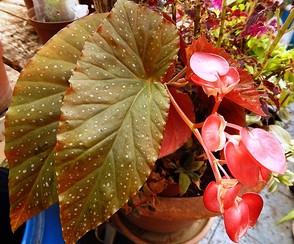 Герань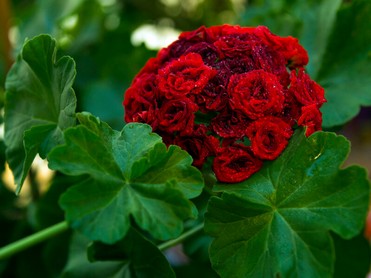 Алоэ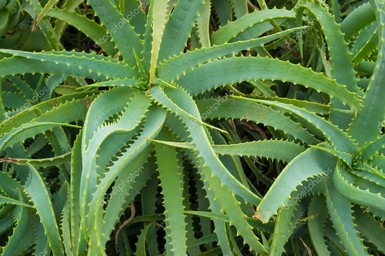 Сегодня мы познакомимся со строением этих цветов.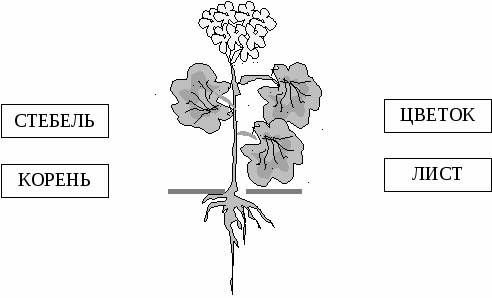 У алоэ нет цветков. Зарисуй в тетрадь схему строения любого из этих цветков.